List Of Abbreviations1. Listing J, Gerhold K, Zink A. The risk of infections associated with rheumatoid arthritis, with its comorbidity and treatment. Rheumatology (Oxford) 2013;52(1):53-61. doi: 10.1093/rheumatology/kes305 [published Online First: 2012/11/30]2. Bijlsma JW. EULAR December 2020 viewpoints on SARS-CoV-2 vaccination in patients with RMDs. Ann Rheum Dis 2021;80(4):411-12. doi: 10.1136/annrheumdis-2020-2197733. Terracina KA, Tan FK. Flare of rheumatoid arthritis after COVID-19 vaccination. Lancet Rheumatol 2021;3(7):e469-e70. doi: 10.1016/S2665-9913(21)00108-94. Wan EYF, Chui CSL, Lai FTT, et al. Bell's palsy following vaccination with mRNA (BNT162b2) and inactivated (CoronaVac) SARS-CoV-2 vaccines: a case series and nested case-control study. Lancet Infect Dis 2021 doi: 10.1016/s1473-3099(21)00451-5 [published Online First: 2021/08/20]5. Lau WC, Chan EW, Cheung CL, et al. Association Between Dabigatran vs Warfarin and Risk of Osteoporotic Fractures Among Patients With Nonvalvular Atrial Fibrillation. JAMA 2017;317(11):1151-58. doi: 10.1001/jama.2017.1363 [published Online First: 2017/03/23]Appendix 1. ICD-9 Clinical Modification (CM) Codes used for disease identification1 Curry JA, Riddle MS, Gormley RP, Tribble DR, Porter CK. The epidemiology of infectious gastroenteritis related reactive arthritis in U.S. military personnel: a case-control study. BMC Infectious Diseases 2010; 10(1): 266.Appendix 2. ICD-9 Clinical Modification (CM) Codes used for baseline characteristics Appendix 3. BNF codes used for medicationAbbreviation: BNF: British National Formulary; NSAIDs: Non-steroidal anti-inflammatory drugs; b/tsDMARDs: biological/target synthetic disease-modifying antirheumatic drugs; csDMARDs: conventional synthetic disease-modifying antirheumatic drugs; HK EMR: Hong Kong electronic medical records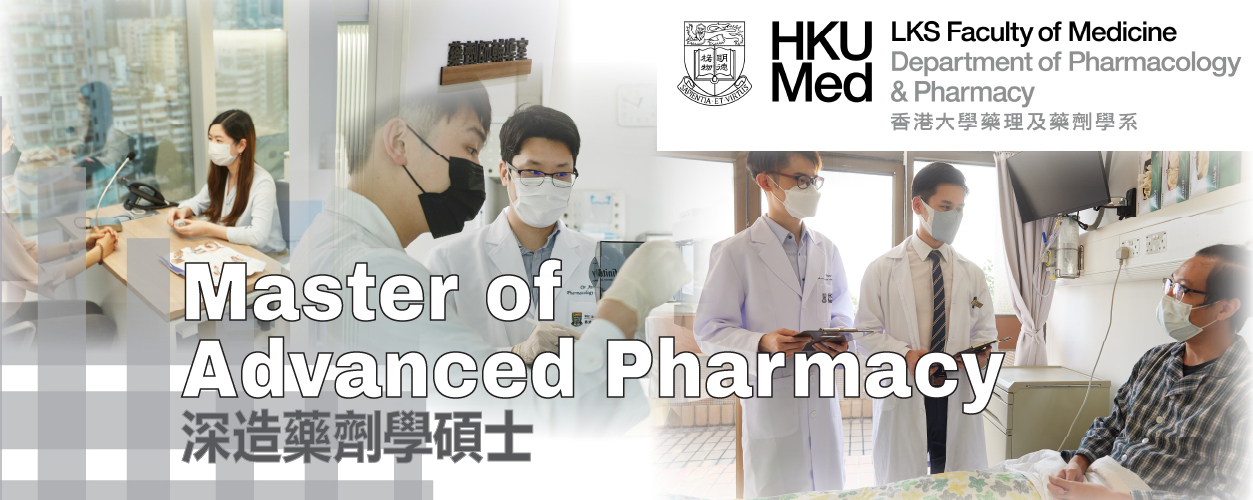 Statistical Analysis PlanStatistical Analysis PlanStatistical Analysis PlanStatistical Analysis PlanStatistical Analysis PlanStatistical Analysis PlanDateDateDate30/05/202230/05/202230/05/2022AuthorsAuthorsAuthorsLI, XueTONG, XinningYEUNG, Winnie W.Y.PENG, KuanYUM, Samson H.H.6.  CHUI, Celine S.L.8.  LAI, Francisco T.T.9.  WAN, Eric Y.F.10.WONG, Carlos K.H.11.CHAN, Esther W.Y.12.LAU, Chak Sing13.WONG, Ian C.K.LI, XueTONG, XinningYEUNG, Winnie W.Y.PENG, KuanYUM, Samson H.H.6.  CHUI, Celine S.L.8.  LAI, Francisco T.T.9.  WAN, Eric Y.F.10.WONG, Carlos K.H.11.CHAN, Esther W.Y.12.LAU, Chak Sing13.WONG, Ian C.K.LI, XueTONG, XinningYEUNG, Winnie W.Y.PENG, KuanYUM, Samson H.H.6.  CHUI, Celine S.L.8.  LAI, Francisco T.T.9.  WAN, Eric Y.F.10.WONG, Carlos K.H.11.CHAN, Esther W.Y.12.LAU, Chak Sing13.WONG, Ian C.K.title pagetitle pagetitle pagetitle pagetitle pagetitle pagetitle pagePrincipal investigator(s): Principal investigator(s): Principal investigator(s): Ian C.K. Wong, Xue LiIan C.K. Wong, Xue LiIan C.K. Wong, Xue LiIan C.K. Wong, Xue LiNominated main analyst(s): Nominated main analyst(s): Nominated main analyst(s): Xinning TongXinning TongXinning TongXinning TongNominated second/third independent analyst(s):Nominated second/third independent analyst(s):Nominated second/third independent analyst(s):Kuan PengKuan PengKuan PengKuan PengPublicly available on CSMPR website?Publicly available on CSMPR website?Yes  Date: Yes  Date: Yes  Date: May 30, 2022No Abbreviation or special termExplanationCDARSClinical Data Analysis and Reporting SystemICD-9-CMInternational Classification of Diseases, Ninth Revision, Coding ManualIRRIncidence rate ratioPICOPopulation, Intervention (or exposure), comparator, and OutcomeSTROBESTrengthening the Reporting of OBservational studies in Epidemiology1.BACKGROUNDPatients with rheumatoid arthritis (RA) are two-fold more vulnerable to infections that result in hospitalisation and impaired quality of life.1 With consideration to the benefits of vaccination outweighing the risks, the European Alliance of Associations for Rheumatology (EULAR)2 recommends that patients with RA should receive Covid-19 vaccines without needing major adjustment to their ongoing treatment regimens. However, one of the major barriers to vaccine uptake among patients with RA is the fear of arthritis flare despite non-relevant evidence from landmark trials and few case reports in the post marketing.3Understanding the association between arthritis flare and vaccination is important to overcome vaccine hesitancy. Currently, the Hong Kong (HK) Government Vaccination Program provides two authorised Covid-19 vaccines: CoronaVac (inactivated virus vaccine; recommended vaccination interval 28 days) and BNT162b2 (mRNA vaccine; recommended vaccination interval 21 days). Since the launch of the vaccination programme on February 23, 2021, more than 8 million doses have been administered with close safety monitoring. In this study, we analysed the territory-wide electronic medical records (EMRs) database and aimed to investigate the population-level risk of possible arthritis flare following full vaccination based on two technology platforms.2.OBJECTIVESTo investigate the relationship between Covid-19 full vaccination (two completed doses) and possible arthritis flare.3.STUDY DESIGN3aDesign: Retrospective cohort study.3bData source: Population-based electronic medical records (EHRs) from the Hospital Authority (HA) with linked vaccination records from the Department of Health (DH) of the Hong Kong Government.4 The EMRs database managed by the HA holds centralised medical records from 42 public hospitals with high population coverage, representativeness, and coding accuracy.5 The EHRs records demographics, date of registered death and cause, date of hospital admission and discharge, prescriptions, diagnoses, and immunization history in the centralised CDARS, which is routinely used for research and audit purposes. All records are anonymised to protect patient confidentiality and identity.3cDetails of data handling: Index date: Vaccination date of the 2nd dose of Covid-19 vaccine.Censor: outcome, death, “2021-07-31” whichever is the earliest.4.STUDY POPULATIONAdult active Hospital Authority service users between 2018/01/01-2021/07/31 living with rheumatoid arthritis. 4aInclusion criteria:Aged ≥16; ICD-9-CM 714 ever recorded before 1st dose of vaccination4bExclusion criteria: Diagnosis of neoplasm (ICD-9-CM 140-149, 150-159, 160-165, 170-172, 174-176, 179-189, 190- 195, 200-209) Diagnosis of other autoimmune diseases [Systemic lupus erythematosus (710.0); Psoriasis (696); Spondyloarthritis (720.0); Inflammatory Bowel Disease (555, 556); Multiple sclerosis (340)] ever recorded before index dateSummary of ICD-9-CM codes for diseases identification are listed in Appendix 1.5STUDY OUTCOME5aPrimary outcome:  Diagnosis of rheumatoid arthritis/reactive arthritis (ICD-9-CM, 714/099.3, 711.1, 711.3, 716.4, 716.5, 716.6, 716.9, 719.4) from In-patient or Out-patient settings, whichever earlier.5bSecondary outcomes: Inpatient primary diagnosis of rheumatoid arthritis/reactive arthritis.6EXPOSURE6aPrimary exposure: vaccination of BNT162b2 or CoronaVac6bSecondary exposure: /7CONFOUNDERS/COVARIATESAge, Sex,Medical History since 2018 (Asthma, Cerebrovascular disease, Chronic obstructive pulmonary disease, Congestive heart failure, Chronic renal failure, Dementia, Diabetes, Mild liver disease, Moderate-severe liver disease, Myocardial infarction, Peripheral vascular disease, Paralysis, Respiratory infections, Stroke or systemic embolism, Ulcers, Viral infections), ICD-9-CM codes are listed in Appendix 2;Health service utilisation. Health service utilisation will be assessed by records of emergency attendance or hospital admission and outpatient clinical visit since 2018 (binary outcome).Medication use within 90 days (Immunosuppressants, NSAIDs, Corticosteroids, b/tsDMARDs, csDMARDs, Drugs for gout, details are listed in Appendix 3).8EFFECT MODIFICATION/STRATIFICATION/9ANALYSIS9aMain analysis: Multi-group Inverse Probability of Treatment Weighting (IPTW) method will be used to balance the patient characteristics among two exposure groups and unexposed groups, using R package ‘WeightIt’ (version 1.2-9). Poisson regression will be used to estimate the adjusted incidence rate ratio (IRR) with 95% Confidence Interval (CI) using the non-vaccination group as reference. Over-dispersion of the Poisson Regression model will be tested using R package ‘AER’ (version 1.2-9).9bSub-group analysis: /9cSensitivity analysis: Supplementary analysis: Weekly prescription pattern (number of prescriptions per-patient and proportion of each drug category) of rheumatoid drugs between Feb 23 and Jul 31, 2021 will be compared using Kruskal-Wallis test to further test whether there would be increased medication use associated possible arthritis flare.10SAMPLE SIZE CONSIDERATIONSample size estimation is not applicable and this study will use all the available data from the record-linked cohort between February 23, 2021 and July 31, 2021.11ANTICIPATED PITFALLSAny possible ways the results could fail to achieve one or more of the study objectives.Potential violation of assumptions of Poisson Regression;Modest sample size anticipated;Arthritis flare-up was defined by ICD-9 diagnostic codes but not direct measurement of disease activity assessment or patient-reported symptoms.12RELEVANT RESEARCH CHECKLISTSTROBE for cohort study.REFERENCES:DiseasesICD-9 CM CodesRheumatoid arthritis714Reactive arthritis1099.3,711.1,711.3,716.4,716.5,716.6,716.9,719.4Systemic lupus erythematosus710.0Spondyloarthritis720.0Psoriasis696Multiple sclerosis340Inflammatory Bowel Disease555; 556Neoplasm140-149, 150-159, 160-165, 170-172, 174-176, 179-189, 190-195, 200-209DiseasesICD-9 CM CodesAsthma493Cerebrovascular disease430-438Chronic obstructive pulmonary disease490-496,500-505,506.4Congestive heart failure398.91, 402.01,402.11,402.91,404.01,404.11,404.91,404.03,404.13,404.93,428Chronic renal failure582, 585, 586, 588, 583.0, 583.1, 583.2. 583.4, 583.6, 583.7Dementia290Diabetes 250Mild liver disease571.2, 571.4, 571.5, 571.6Moderate-severe liver disease456.0, 456.1, 456.2, 572.2, 572.3, 572.4, 572.8Myocardial infarction410Peripheral vascular disease441, 443.9, 785.4, V43.4Paralysis342, 344.1Respiratory infections460-466, 480-488Stroke or systemic embolism433.01,433.11,433.21,433.31, 433.81,433.91, 434,436,437.0,437.1,444,445Ulcers531-534BNF codeNotesImmunosuppressant8.2NSAIDs10.1.1Corticosteroids10.1.2b/tsDMARDs10.1.3Drug item codes in HK EMR:ABAT01/03, ABT-03, ADAL05/08/10/13/15/16, ANAK01, BARI15-18, BELI01/02/05, CERT01/02,ETAN01/04-06/08-10,FILG07/08/10, GOLI02/04-06,INFL03/04/31/33, IXEK01/02, LEFL01-03, S01257, S01311, S01315, SARI03-06, SECU02/03, TOCI01/03-09, TOFA01-05csDMARDs10.1.3Drug item codes in HK EMR: HYDR21;METH10, METH1D, METH1E, METH1G, METH1L; PENI04,PENI06,PENI07;SULP23 Drugs for gout10.1.4